	В соответствии с Федеральным законом от 06.10.2003 года № 131-ФЗ  «Об общих принципах организации местного самоуправления в Российской Федерации» администрация Пластовского муниципального района ПОСТАНОВЛЯЕТ:       1.  Внести в муниципальную программу «Сохранение и развитие культуры в Пластовском муниципальном районе на 2019-2021 годы», утвержденную постановлением администрации Пластовского муниципального района от 29.12.2018г. № 1219 следующие изменения:        1.1. В приложение № 10 к муниципальной программе «Сохранение и развитие культуры в Пластовском муниципальном районе» на 2019-2021 годы  раздел II. Подпрограмма «Библиотека без границ» читать в новой редакции: II.  Подпрограмма «Библиотека без границ»Общая сумма финансирования – 39 306,79 тыс. руб.        1.2. В приложение № 10 к муниципальной программе «Сохранение и развитие культуры в Пластовском муниципальном районе» на 2019-2021 годы  раздел V. Подпрограмма «Молодость за спорт» читать в новой редакции:V.  Подпрограмма «Молодость за спорт»Общая сумма финансирования–30,00 тыс. руб.         2. Настоящее постановление разместить на официальном сайте администрации Пластовского муниципального района в сети Интернет.         3. Организацию выполнения настоящего постановления возложить на заместителя главы Пластовского муниципального района по социальным вопросам Бычкова А.Б.Глава Пластовскогомуниципального района                                                         А.В. Неклюдов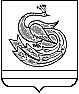 АДМИНИСТРАЦИЯ ПЛАСТОВСКОГО МУНИЦИПАЛЬНОГО РАЙОНА                       П О С Т А Н О В Л Е Н И Е«_12_»___12________2019 г.                                                         №_1237_О внесении изменений в постановление администрации Пластовского муниципального района от 29.12.2018г. № 1219№Название мероприятийСумма, тыс. руб.Сумма, тыс. руб.Сумма, тыс. руб.№Название мероприятий2019 г2020 г2021 г1.Обеспечение текущей деятельности МКУК «МЦБС», в том числе внебюджетные средства14 284,6312 254,0512 254,052.Мероприятия в сфере муниципальной программы:Участие в областных конкурсах и семинарахЦикл мероприятий в рамках Года объявленного Президентом РФ;Цикл мероприятий в рамках любительских объединений по интересам, работающих при библиотеках МКУК «МЦБС»;Цикл мероприятий в рамках «Национальной программы поддержки и развития чтения»;Работа по программам и проектам МКУК «МЦБС».Проведение акций:«Библионочь»«Тотальный диктант»«Неделя детской и юношеской книги»«Читаем детям о войне»«День открытых дверей»Проведение 65-летнего юбилея библиотеки с. Демарино150,00,000,003.Комплектование книжных фондов библиотек МКУК «МЦБС», в том числе:- средства местного бюджета (софинансирование)- средства областного - средства федерального бюджета111,80100,002,329,48       10,40,002,08,4    10,4     0,002,08,44.Государственная поддержка лучших сельских учреждений культуры, в том числе:- средства местного бюджета- средства областного- средства федерального бюджета158,4644,02721,7492,690,000,000,000,000,000,000,000,005Государственная поддержка лучших  работников сельских учреждений культуры, в том числе:- средства местного бюджета- средства областного- средства федерального бюджета     73,010,013,050,0      0,000,000,000,00    0,000,000,000,00ИТОГО:14 777,8912 264,4512 264,45№Название мероприятийСумма, тыс. руб.Сумма, тыс. руб.Сумма, тыс. руб.№Название мероприятий2019 год2020 год2021 год1.Мероприятия в сфере муниципальной программы:- Участие в областных соревнованиях, турнирах, семинарах, экскурсиях- Оформление спортивных праздников, соревнований, турниров- Проведение турниров, соревнований, товарищеских встреч по настольному теннису- Проведение турниров, соревнований по шахматам, шашкам- Проведение спортивных праздников, конкурсно - игровых программ, веселых стартов- Проведение новогодних утренников25,00,000,002.Укрепление материально технической базы5,00,000,00Итого:30,00,000,00